Église St Joseph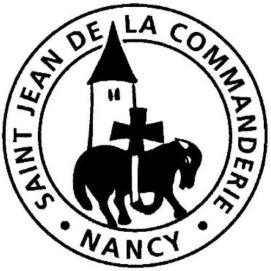 2 novembre 201931ème dimanche du Temps ordinaire  CIl faut que j’aille demeurer dans ta maisonAlors que nous ouvrons la deuxième lettre de St Paul aux Thessaloniciens, les autres passages de l’Écriture sont résolument tournés vers la miséricorde. L’auteur du livre de la Sagesse donne déjà comme argument décisif l’amour du Créateur pour ses créatures. Mais l’homme demeure pécheur et Zachée représente chacun de nous : aimé sans condition, transformé par le pardon.  Oui, Jésus « ne s’arrête pas au mal du passé mais il entrevoit le bien dans l’avenir ». (pape François, 31 juillet 2016).CHANT D’ENTRÉEDieu de tendresse et Dieu de pitié   L 77aDieu de tendresse et Dieu de pitié,Dieu plein d’amour et de fidélité,Dieu qui pardonnes à ceux qui t’aiment Et qui gardent ta Parole.Dieu dont l’amour remplit la terre,C’est toi mon sauveur !Dieu notre Père dans les cieux,C’est toi mon amour !Seigneur, dis-moi ton nom, révèle-toi ; mon Dieu !Dieu plein d’amour et de tendresse,C’est toi mon sauveur !Qui prends plaisir à pardonner,C’est toi mon amour !Seigneur, dis-moi ton nom ; révèle-toi ; mon Dieu !1ère Lecture : Sg 11, 22 – 12, 2 C’est une belle profession de foi en la miséricorde du Seigneur que nous allons entendre. Oui, le Seigneur aime la vie et anime tout être de son amour, relevant ceux qui tombent. Une attitude que Jésus en personne, manifestera bientôt.Psaume 144Je bénirai le Seigneur, toujours et partout.Je t’exalterai, mon Dieu, mon Roi,Je bénirai ton nom toujours et à jamais !Chaque jour, je te béniraiJe louerai ton nom toujours et à jamais.Le Seigneur est tendresse et pitié,Lent à la colère et plein d’amour :La bonté du Seigneur est pour tous,Sa tendresse pour toutes ses œuvres. Que tes œuvres, Seigneur, te rendent grâceEt que tes fidèles te bénissent !Ils diront la gloire de ton règne, Ils parleront de tes exploits.Le Seigneur est vrai dans tout ce qu’il dit,Fidèle en tout ce qu’il fait.Le Seigneur soutient tous ceux qui tombent,Il relève tous les accablés.2ème Lecture : 2 Th 1, 11 –  2, 2Nous ouvrons aujourd’hui, et pour trois dimanches, une nouvelle lettre de St Paul. Alors que la communauté de Thessalonique et confrontée à des rumeurs autour de la venue du Seigneur, Paul l’exhorte à demeurer d’abord fidèle dans l’accomplissement du bien. Écoutons-le.Evangile : Lc 19, 1-10Alléluia. Alléluia.	Dieu a tellement aimé le monde qu’il a donné son Fils unique	afin que ceux qui croient en lui aient la vie éternelle.Alléluia.PRIÈRE DES FIDÈLESÉvocation des défunts dont les obsèques ont été célébrées dans la paroisse St Jean de la Commanderie.R/	 Mon âme se repose en paix sur Dieu seul : de lui, vient mon salut.	 Oui, sur Dieu seul, mon âme se repose, se repose en paix.COMMUNIONLa Sagesse a dressé une tableLa Sagesse a dressé une table, elle invite les hommes au festin. Venez au banquet du Fils de l’homme ; mangez et buvez la Pâque de Dieu.Je bénirai le Seigneur en tout temps,Sa louange est sans cesse à mes lèvres. En Dieu, mon âme trouve sa gloire,Que les pauvres m’entendent et soient en fête.Proclamez avec moi que le Seigneur est grand, Exaltons tous ensemble son  Nom ! J’ai cherché le Seigneur et il m’a répondu,De toutes mes terreurs il m’a délivré.Tournez-vous vers le Seigneur et vous serez illuminés, Votre visage ne sera pas couvert de honte. Un pauvre a crié et Dieu a entendu,Le Seigneur l’a sauvé de toutes ses angoisses.Saints du Seigneur, adorez le Seigneur,Ceux qui le craignent ne manquent de rien.Les riches s’appauvrissent et ils ont faim,Mais ceux qui cherchent le Seigneur sont comblés de tous les biens.Venez, mes fils, écoutez-moi !Je vous enseignerai la crainte du Seigneur. Quel est l’homme qui désire la vie,Qui aime les jours où il voit le bonheur ?Dimanche après dimanche, les textes de la liturgie nous font entrer dans le mystère de Dieu qui se dévoile aux hommes. Aujourd’hui, c’est son visage de tendresse qui apparaît. À la suite de la fête de la Toussaint, affirmons que le pécheur est pardonné et que la sainteté est ouverte à tous.Mon mérite, c’estla miséricordedu Seigneuret je ne manquerai pas de mérite tant quela miséricorde ne luifera pas défaut…Saint Bernard (1090-1153)La communauté de St Joseph est heureuse de vous inviter à partager un temps de convivialité et de fraternité autour du verre de l’amitié.